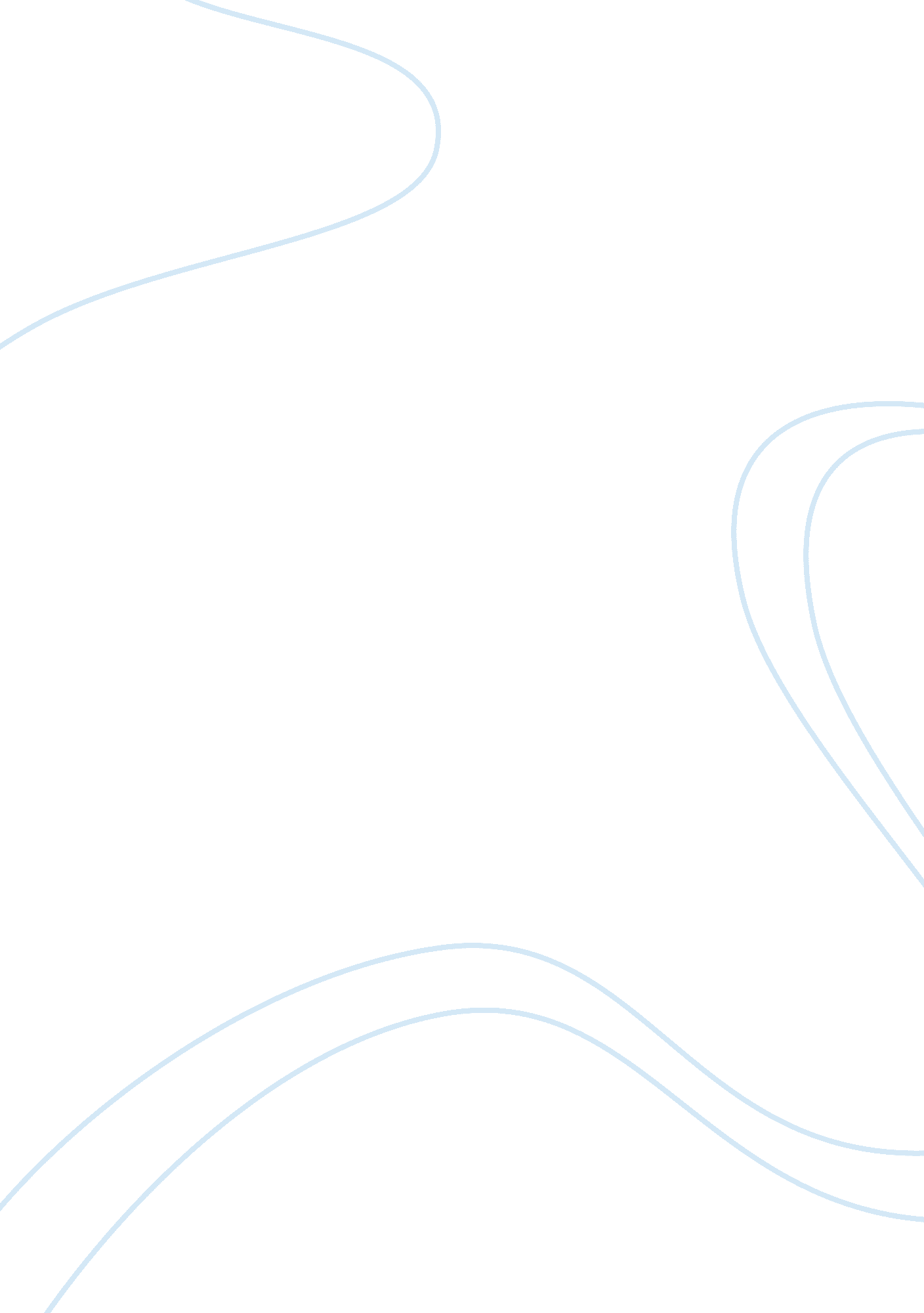 Concert reportArt & Culture, Music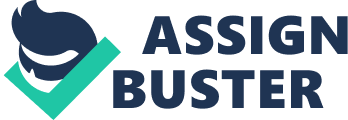 Concert Report Table of Contents Introduction 3 Alignment of Piece of Concert from 20th century with the Present Music 3 Reaction to the Piece 4 Reaction on Other Pieces of the Program4 
Conclusion5 
Reference6 
Introduction 
The concert took place in the Recital Hall, which is a 200-seated performance space ideal for performances of small ensembles. The concert was held on 12 February 2015, Thursday at 4: 00P. M within the recital hall. The ones who have performed in the concert were the scholarship holders, who were showcasing their talents in small ensembles. The performance space was small with a limited number of seats to be occupied by the guests. There was a small place provided for the composers with a projector in the middle of stage. A seat was provided for the piano player was placed in the centre of stage such that proper coordination can be ensured among the piano players, their musicians and the performer. The space was primarily designed for engaging music performances, as can be observed from the hall environment. The hall had an entry and exit point in opposite directions for the performers. The seats were designed in an elevated manner, so that viewers can have the optimum viewing experience. 
Alignment of Piece of Concert from 20th century with the Present Music 
One of the finest pieces in the whole lot of performances was performed by Robert Buxton, the last performance of the concert, from the play ‘ Huit Preludes’ of 1929. The original performer of the actual play was Olivier Messiaen (1908-1992). The play was performed with the help of three basic elements of music, namely the form, tonality and style. Tonality played an integral role in the piece as it represented the sensation of centrality of even a single note and chord of music being played. Form is another important element of the play, which can be termed as the shape of music, along with its contrast and repetition. Style is the third important phenomena of the play, which represents the way of combining the characteristics of melody, form, harmony and texture within the music1. 
Reaction to the Piece 
I appreciate the piece performed by Buxton at the end of the concert. I like the play as Buxton had performed it really well by trying to maintain the standards in accordance to the actual performance. Furthermore, I felt that the play was well performed as it suited the stage environment and ambience prevailing within the concert hall. Moreover, the play ‘ Huit Preludes’, is one of my favorite from the past and hence I encountered a feeling of satisfaction and joy, as I watched the play performed by Buxton. I was deeply overwhelmed with the performance since my expectation with regard to the past performance was matched with the present performance. 
Reaction on Other Pieces of the Program 
The other pieces as performed in the concert were somewhat similar to Buxton’s play, as they occupied similar music elements. They were in a different style, represented by various elements of music. The other pieces belonged to different times, where some of them represented the dance culture from the 18th century, while other tends to differ. My responses regarding the other pieces are quite different as all the pieces required playing a piano and were based upon the music elements used in playing the piano. From my perspective, I think that the play performed by Buxton seemed to fit well with the other pieces as most of the performers required playing the piano and were based on similar musical elements. Hence, it is apparent that Buxton’s play was enlightened in the presence of other plays performed during the concert. 
Conclusion 
I had a fantastic experience with the concert, its environment and the plays performed, as the performers performed very well at par my personal expectations. The overall effect of the whole concert was good in context to the stage background, minimalistic lighting, performance of composer, performers, behavior of the viewers, stage composition and quality of performance among others. The music performance was one of the best performances I have ever seen, in comparison to my previous concert experiences. The difference that I observed was mainly in the area of performance of one of my favorite plays ‘ Huit Preludes’ by Buxton. 
Reference 
Schmidt-Jones, Catherine. “ The Basic Elements of Music.” Accessed February 17, 2015. http://ufdcimages. uflib. ufl. edu/AA/00/01/16/43/00001/Music. pdf 